EPR SAMPLE SUBMISSION FORM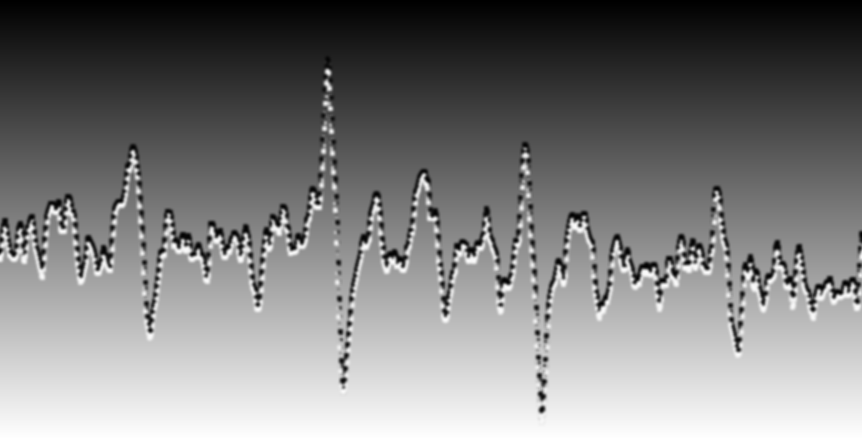 Redox Biology CoreUniversity of California DavisDirector: Dr. Cecilia GiuliviEPR Facility Manager: Sarah Wong (swwwong@ucdavis.edu)Mailing Address:To: Sarah WongSchool of Veterinary Medicine1089 Veterinary Medicine Drive1020 VetMed 3BDavis, CA 95616Phone: 530-752-1438Email: cgiulivi@ucdavis.eduComments:Signature of Submitter:Date:Laboratory useSample IDCell or Tissue TypeSpeciesStorage conditions (buffers used, ice, dry ice)Volume of sample provided (ul)# of replicates to runAssay needs to be run on fresh samples?